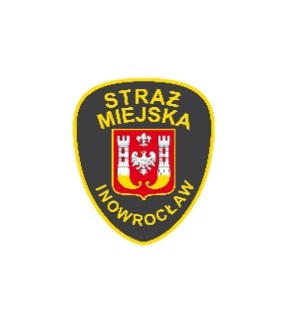 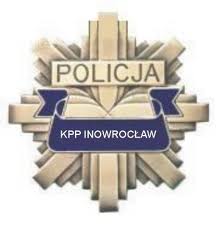 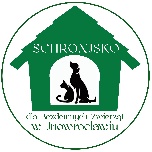 Załącznik do Regulaminu konkursu „Psa posiadam, obowiązków nie odmawiam”TYTUŁ PRACY:       ……............................................................................DANE UCZESTNIKA KONKURSU:         Zapoznałem się i akceptuję regulamin konkursu oraz oświadczam, że przekazuję pełnię praw autorskich na rzecz Organizatora Konkursu.           Wyrażam zgodę na przetwarzanie moich danych osobowych w związku ze zgłoszeniem do konkursu „Psa posiadam, obowiązków nie odmawiam”. Jednocześnie oświadczam, że zostałem/am poinformowany/a o przysługującym mi prawie do cofnięcia zgody w dowolnym momencie bez wpływu na zgodność z prawem przetwarzania, jak również, że podanie tych danych było dobrowolne.								……………………………	(podpis uczestnika konkursu)Informacja dotycząca przetwarzania danych osobowych uczestników konkursu:Zgodnie z art. 13 ust. 1 i ust. 2 rozporządzenia Parlamentu Europejskiego i Rady (UE) 2016/679 z dnia 27 kwietnia 2016 r. w sprawie ochrony osób fizycznych w związku z przetwarzaniem danych osobowych i w sprawie swobodnego przepływu takich danych oraz uchylenia dyrektywy 95/46/WE (ogólne rozporządzenie o ochronie danych) (Dz. U. UE L 119 z 4.05.2016, s. 1, ze zm.) - zwanego dalej „RODO”- zostałem poinformowany, że:Administratorem moich danych osobowych jest Prezydent Miasta Inowrocławia, z siedzibą w Inowrocławiu przy ul. Ratuszowa 36, 88-100 Inowrocław;Wyznaczony został Inspektor Ochrony Danych, z którym mogę się skontaktować pod nr tel. 52-35-55-347 lub adresem e-mail: iod@inowroclaw.pl;             Moje dane osobowe przetwarzane będą w celu uczestnictwa w konkursie pt. „Psa posiadam obowiązków nie odmawiam”, na podstawie zgody osoby, której dane dotyczą, zgodnie z art. 6 ust. 1 lit. a RODO;Odbiorcą moich danych osobowych będą podmioty uprawnione do tego na podstawie obowiązujących przepisów prawa;Moje dane osobowe będą przechowywane przez okres niezbędny do spełnienia celu przetwarzania, dla którego zostały zebrane lub w okresie wskazanym przepisami prawa, a po tym czasie przez okres wskazany w odrębnych przepisach prawa odnoszących się do archiwizacji dokumentów w organach administracji publicznej;Posiadam prawo dostępu do treści swoich danych osobowych, prawo ich sprostowania, prawo ograniczenia przetwarzania, prawo do wniesienia sprzeciwu wobec przetwarzanych danych, oraz prawo do przenoszenia danych. Prawo do usunięcia, swoich danych przysługuje mi w sytuacji, gdy wcześniej wyrażona zgoda na przetwarzanie danych zostanie przeze mnie cofnięta, a przepisy prawa zezwalają na ich trwałe usunięcie. Jeżeli przetwarzanie danych osobowych odbywać się będzie wyłącznie na podstawie zgody – posiadam prawo do cofnięcia zgody w dowolnym momencie bez wpływu na zgodność z prawem przetwarzania, którego dokonano na podstawie zgody przed jej cofnięciem;Mam prawo do wniesienia skargi do organu nadzorczego, którym jest Prezes Urzędu Ochrony Danych Osobowych w przypadku, gdy uznam, iż przetwarzanie danych osobowych mnie dotyczących narusza przepisy RODO;Podanie przeze mnie danych osobowych jest dobrowolne ale konieczne do udziału w konkursie.…………………………………./podpis uczestnika konkursu/Imię i nazwisko i adres zamieszkaniaRok urodzeniaNumer telefonuAdres e-mail lub adres do korespondencji